Directions to Brentwood Academy219 Granny White PikeBrentwood, TN 37027South From Nashville:-Take I-65 S out of Nashville-Take exit 74B for Tennessee 254 W/Old Hickory Boulevard and turn right – travel 1.8 miles-Turn left onto Granny White Pike – travel .5 miles-The school will be on your right-Turn right just past the school and travel to the back of the propertyNorth towards Nashville:-Take I-65 N towards Nashville-Take exit 74B to merge onto TN-254  W/Old Hickory Boulevard and turn right – travel 1.8 miles-Turn left onto Granny White Pike – travel .5 miles-The school will be on your right-Turn right just past the school and travel to the back of the property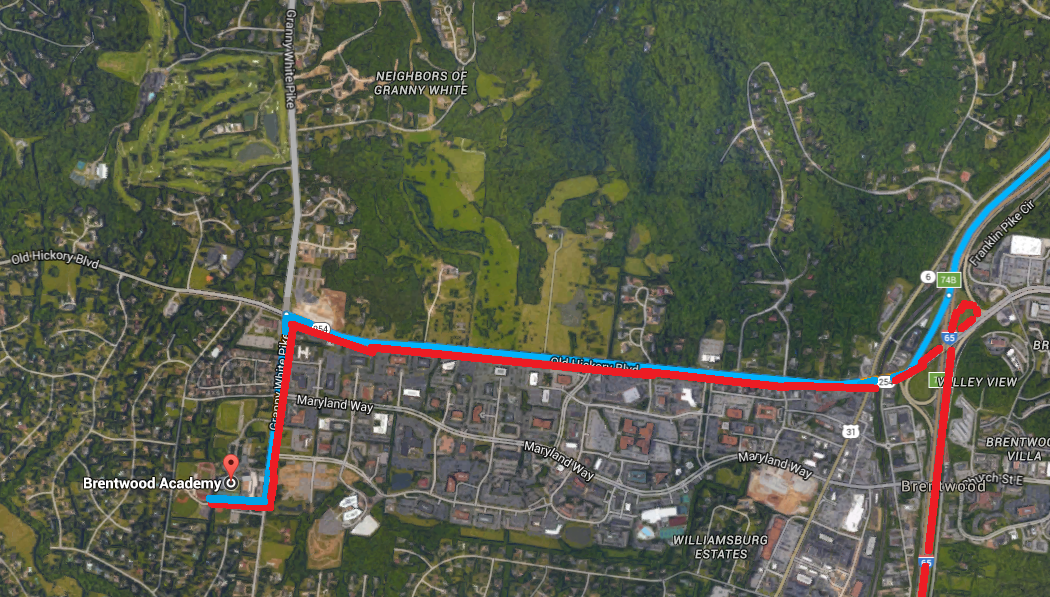 